Образовательные стандартыФедеральный государственный стандарт начального общего образования Федеральный образовательный стандарт основного общего образованияФедеральный государственный стандарт среднего (полного) общего образованияСанитарно-эпидемиологические требования к условиям организации обучения в общеобразовательных учреждениях Должностная инструкция заместителя директора по учебно-воспитательной работе при переходе на ФГОС НООДолжностная инструкция учителя начальных классов при переходе на ФГОС НООПамятка родителям первоклассников Анкета для учителей "Готовность к инновационной деятельности"Интернет-ресурсы Важные ссылки по ФГОСОфициальный сайт ФГОС - http://standart.edu.ru/ Институт стратегических исследований в образовании РАО – ttp://www.isiorao.ruМинистерство образования и науки Российской Федерации –http://www.mon.gov.ruОбразовательная система "Школа 2100" -  http://www.school2100.ru/ 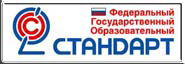 